 А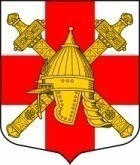 АДМИНИСТРАЦИЯ СИНЯВИНСКОГО ГОРОДСКОГО ПОСЕЛЕНИЯКИРОВСКОГО  МУНИЦИПАЛЬНОГО РАЙОНА ЛЕНИНГРАДСКОЙ ОБЛАСТИП О С Т А Н О В Л Е Н И Еот   «02» июля 2021 года  № 216О выделении специальных мест для размещения печатных агитационных материалов в период проведения выборов депутатов Государственной Думы Федерального Собрания Российской Федерации восьмого созыва, депутатов Законодательного собрания Ленинградской области седьмого созываРуководствуясь пунктом 7 статьи 54 Федерального закона от 12.06.2002     № 67-ФЗ «Об основных гарантиях избирательных прав и права на участие в референдуме граждан Российской Федерации», с пунктом 9 статьи 68 Федерального закона от 22.02.2014 № 20-ФЗ «О выборах депутатов Государственной Думы Федерального Собрания Российской Федерации», с пунктом 5 статьи 33 Областного закона Ленинградской области от 01.08.2006 № 77-оз «О выборах депутатов Законодательного собрания Ленинградской области»: 1. Установить, что печатные агитационные материалы зарегистрированных кандидатов размещаются на рекламных (ифнормационных) тумбах и стендах, расположенных по адресам, согласно приложению. 2. Размещение печатных агитационных материалов в местах, за исключением мест, предусмотренных пунктом 1 настоящего постановления, производится в соответствии со ст. 54  Федерального закона от 12.06.2002 № 67-ФЗ «Об основных гарантиях избирательных прав и права на участие в референдуме граждан Российской Федерации».       	3.    Опубликовать настоящее постановление в газете «Наше Синявино» и разместить на официальном сайте Синявинского городского поселения Кировского муниципального района Ленинградской области. 	Глава администрации						 Е.В. ХоменокРазослано:  дело, ТИК  Кировского муниципального района, газета «Наше Синявино»  								      ПРИЛОЖЕНИЕк постановлению администрацииСинявинского городского поселенияот 02 июля 2021 г. № 216Перечень  специальных мест для размещения  печатных агитационных материалов в перио д проведения выборов депутатов Государственной Думы Федерального Собрания Российской Федерации восьмого созыва, депутатов Законодательного собрания Ленинградской области седьмого созыва.№ избирательного участкаАдреса расположения рекламных (информационных) тумб и стендов для размещения печатных агитационных материалов575пос. Синявино, ул.Кравченко, информационный стенд у д.6пос. Синявино, ул.Кравченко, информационный стенд у д.8576пос. Синявино, ул. Лесная, информационный стенд у д.18пос. Синявино, ул.Кравченко, информационный стенд от д. 12 к остановке общественного транспорта577пос. Синявино, мкр. Синявино-2, ул. Победы, информационный стенд у д.5